If you have any questions about this privacy statement please contact:claimsresolution@msd.govt.nzClaims Resolution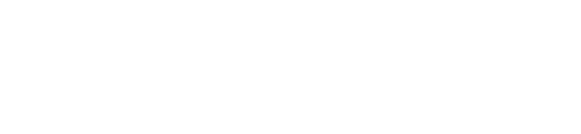 Privacy informationPrivacy StatementThe Privacy Act 1993 requires us to tell you why we collect the information and what we will do with it.Why we collect informationThe information you give us is collected for the following purposes.  The information will be held by the Ministry of Social Development.In particular this information is collected for the purposes of:assessing and responding to claims of abuse from persons who were in the care, custody, guardianship, or came to the notice of Child Youth and Family, Department of Social Welfare or Child Welfare before 2008 providing claimants with a copy of any information held about their time in the care, custody, guardianship, or involvement with Child, Youth and Family (or the Department of Social Welfare, or Child Welfare)care and protection needs of childrenstatistical and research purposesproviding advice to Government.You are not required to give us information, but if you do not give us all the information we ask for this may prevent us from assessing your claim.To help us assess and resolve your claim we may share your information with other agencies or Non-Government Organisations (NGOs) who were involved in your care Where you identify a concern about the care or treatment provided to you during your time at a special residential school (such as Campbell Park or Waimokoia), by an NGO involved in your care or where some or all of your concerns relate to events that occurred after 31 December 2007, we will likely need to share this information with either the Ministry of Education, that NGO or Oranga Tamariki – Ministry for Children, in order for your claim to be assessed in full.  In particular we may need to:gather relevant information from them about the care they provided you, to enable us to respond to your claimask them to respond to these parts of your claim.We may need to share your information to protect children and prevent similar events happening to othersWe may share your information with Oranga Tamariki—Ministry for ChildrenWhere your concern about the care or treatment provided to you relates to a current Oranga Tamariki staff member or caregiver, we will likely need to share relevant information with Oranga Tamariki to enable actions to be taken to ensure children receiving services today and in the future are kept safe, for example where Oranga Tamariki is required to investigate the concerns you have raised because the person you have expressed concerns about is a current staff member or caregiver.  We may share your information with the New Zealand Police Where you raise concerns about possible criminal offending we will likely need to share information about this offending with Police.  Where Police are investigating alleged criminal offending and are seeking information about you so that they can investigate your concerns we will endeavour to contact you before providing the Police with your information, if possible. We may share your information with NGOsWhere your concern about the care or treatment provided to you relates to a current NGO staff member or caregiver, we will likely need to share relevant information with that NGO to enable actions to be taken to ensure children receiving services today and in the future are kept safe. Let us know if you have any concerns about your information being sharedIf you have any concerns about your information being shared with the agencies named above. For example if you are concerned that this may put you at risk in any way, please let us know about these concerns now, or as soon as possible, so we can talk with you about these and consider the ways to address your concerns, if possible.  We will talk to you about the information we need to share to protect others before we share it, unless we consider we are unable to do so, for example where there is a safety concern that needs to be addressed urgently, or where we consider an investigation may be compromised.  You have the right to access and correct your information Under the Privacy Act 1993 you have the right to access the information we hold about you and to ask us to correct this information if you believe it is incorrect. If we disagree that the information is incorrect, you have the right to have a statement of correction attached to the information explaining why.   